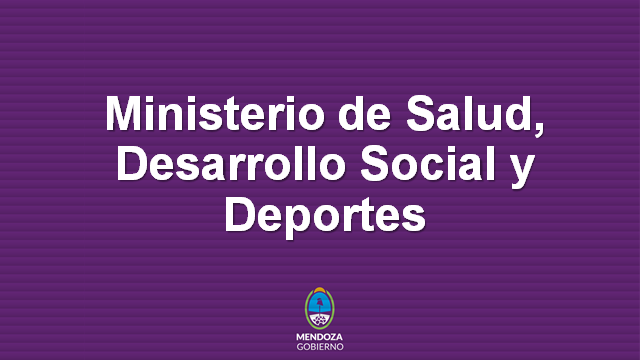 Subsecretaria de Desarrollo SocialDirección General de Administración de Desarrollo SocialSISTEMA DE PRESTACIONES ALIMENTARIASPRESENTACIÓN DE DOCUMENTACIÓN PARA EL PAGO DE PRESTACIONES ALIMENTARIASVENTAJASMENOS DOCUMENTACIÓN EN LAS PIEZAS ADMINISTRATIVASAGILIDAD EN EL TRÁMITE  MENOR CANTIDAD DE OFICINAS INTERVINIENTESSE VUELVE AL SISTEMA ANTERIOR; SIN LIMITES PARA LA PRESENTACIÓN DE FACTURAS POR EXPEDIENTE - MENOR CANTIDAD DE PIEZASEL PROVEEDOR CONOCE DESDE EL PRINCIPIO EL NÚMERO DE EXPEDIENTEFORTALECIMIENTO DEL SISTEMA DE CONTROL – CONTROLES DE GESTIÓN EN LOS EFECTORESCONTROLES PREVIOS AL ARMADO DE LA PIEZA MÁS EXIGENTES Y PREVENTIVOS DE ERRORESANTES DE PRESENTAR DOCUMENTACIÓNVERIFICAR INSCRIPCIÓN EN EL REGISTRO ÚNICO DE PROVEEDORES Y ESTAR HABILITADOCONSTATAR SITUACIÓN IMPOSITVA EN LA QUE SE ESTÁ INSCRIPTO A FIN DE CONOCER TIPO DE COMPROBANTE QUE DEBE EMITIR: FACTURA ELECTRÓNICA O MANUAL / TIPO DE REMITOS / CATEGORÍA DE INSCRIPCIÓNCONSTATAR EN LA DIDA TIPO DE FINANCIAMENTO LA QUE CORRESPONDE/S LA/S PRESTACIONES COMPLETAR LOS REMITOS LUEGO DE CADA ENTREGA EN EL EFECTOR -QUEDAN EN EL EFECTOR-RECORDAR QUE SE ARMAN EXPEDIENTES DISTINTOS PARA JARDINESCONCLUIDO EL MESEMITIR FACTURA/S  B o C.COMPLETAR ANEXOS 1, 2 y 3.SOLICITAR A LA/S AUTORIDAD/ES DE/L EFECTOR/ES COMPLETAR ANEXO 4.COMPLETAR TODAS LAS FIRMASPRESENTACIÓN DE DOCUMENTACIÓNANEXO 1ANEXO 2FacturaANEXO 3ANEXO 4CONTROLES HOJA INICIAL DE CONTROL: LA DOCUMENTACIÓN QUE INTEGRARÁ LA PIEZA ADMINISTRATIVA SERÁ ANTECEDIDA POR UNA HOJA INICIAL DE CONTROL. EVITAR LA CONFORMACIÓN DE LA PIEZA CON ERRORES, CON LOS ATRASOS E INCONVENIENTES QUE ESO IMPLICA. VENGA CON TIEMPO Y PACIENCIANO SE PRESENTAN REMITOS AL CONFORMAR EL EXPEDIENTE. LOS MISMOS DEBERÁN ESTAR ARCHIVADOS EN EL EFECTOR EDUCATIVO Y ESTAR A DISPOSICIÓN DEL PERSONAL DE LA DIDA QUE REALICE LOS CONTROLES DE GESTIÓN.SE INCREMENTARA LA CANTIDAD DE CONTROLES DE GESTIÓN EN LOS EFECTORES. SI SURGIERAN OBSERVACIONES, YA SEA PARA LOS RESPONSABLES DE LA INSTITUCIÓN O PARA EL/LOS PROVEEDOR/ES SE CONFECCIONARÁ EL ACTA PERTINENTE Y SE CONTINUARÁ CON LAS ACCIONES QUE INDICA EL PROCEDIMIENTO ADMINISTRATIVO PARA DAR CONOCIMIENTO A LAS ÁREAS QUE CORRESPONDE.ANEXO I – SOLICITUD DE PAGO DE FACTURAS                                                                                                     Mendoza,………… de …………………………………..  de  …………….            DIRECCIÓN DE DERECHO A LA ALIMENTACIÓNSRA. TCA. MARÍA SELVA TREVISAN_______________________________DE MI MAYOR CONSIDERACIÓNTengo el agrado de dirigirme a usted a los efectos de solicitarle gestiona por la vía administrativa que corresponda, el pago de las prestaciones alimentarias provista a …………………………………. en el mes de ……………………………………..de 20…….. según el siguiente detalle:Declaro domicilio legal: Calle _______________________________________________Nº ___________________________     Piso _______________Localidad ______________________  Departamento _______________ C.P. ________Teléfono___________________ Correo Electrónico___________________________Sin otro particular, saludo a Ud. muy atte.Firma y aclaración ProveedorANEXO 2 – DECLARACIÓN DE PRESTACIONES EFECTUADAS                                                     Mendoza,………… de …………………………………..  de  …………….            DIRECCIÓN DE DERECHO A LA ALIMENTACIÓNSRA. TCA. MARÍA SELVA TREVISAN_______________________________DE MI MAYOR CONSIDERACIÓN                                                  Por intermedio de la presente se informa que el proveedor ……………………………..…………………………………………………………  CUIT Nº …………………….. ha entregado a ……………………………………………………………………………………………… Insumos correspondientes  las siguientes raciones, conforme a remitos:PERÍODO:……………… …………………………………………Observación de la prestación recibida: ………………………………………………………………………Declaro que los datos consignados en este formulario son correctos y completos y que la presente se ha confeccionado sin omitir ni falsear dato alguno que deba contener, siendo fiel expresión de la verdad.El presente informe reviste carácter de Declaración Jurada.Sin otro particular saludo a Ud. muy atte.Sello EfectorANEXO 3 – DETALLES DE REMITOS DE ALIMENTOS ENTREGADOS A EFECTOR                                                    Mendoza,              de                        de DIRECCIÓN DE DERECHO A LA ALIMENTACIÓNSRA. TCA. MARÍA SELVA TREVISANDE MI MAYOR CONSIDERACIÓNTengo el agrado de dirigirme a Ud. a los efectos de informar los números de remitos correspondientes a las prestaciones alimentarias provistas al efector ………………………………………………………………………………………………. en el mes de ……………………………… de 20……….  según el siguiente detalle: Los remitos detallados se encuentran a disposición en el establecimiento escolar.Sin otro particular saludo a Ud. muy atte.ANEXO 4 – PLANILLA DE CONTROL DE ENTREGA DE MERCADERÍA – DIDA   EFECTOR……………………………………………………………………………………….                         MES DE …………………………………….. DE 20…………Declaro que los datos consignados en la planilla corresponden a los menúes vigentes y concuerdan a lo realmente recibido                                                   Mendoza,…………. de……………………………………………………..de ……………Factura/s NºNombre Efector/esTipo de PrestaciónCantidad de raciones diariasCantidad de díasTotal racionesFirma, aclaración, DNIProveedorFirma, aclaración, DNI, cargoResponsable EfectorFirma, aclaración, DNI, cargoResponsable EfectorRemitos NºCorresponde a Factura NºFirma y Aclaración ProveedorPRESTACIÓN/ESMERIENDA PRIMARIAMERIENDA SIMPLE (C.C.)MERIENDA REFORZADA P.MERIENDA SEC. (C.C.)MERIENDA REFORZADA SECUNDARIA (C.C.)PANIFICADORACIONES ESPECIALESMERIENDA JARDÍN NUCLEADOPRESTACIÓN/ESDÍADÍA12345678910111213141516171819202122REMITO Nº …………. - ………………………………….REMITO Nº …………. - ………………………………….FECHAINSUMOSU.M.TOTALFIRMA____________________________________FIRMA____________________________________CONTROL DE GESTIÓNCONTROL DE GESTIÓNACLARACIÓN_______________________________ACLARACIÓN_______________________________FIRMA NUTRICIONISTA DIDAVº Bº CONTROL REMITOSDNI______________________________________DNI______________________________________FIRMA NUTRICIONISTA DIDAVº Bº CONTROL REMITOSCARGO EFECTOR____________________________CARGO EFECTOR____________________________FIRMA NUTRICIONISTA DIDAVº Bº CONTROL REMITOS